EL GATO NEGRO 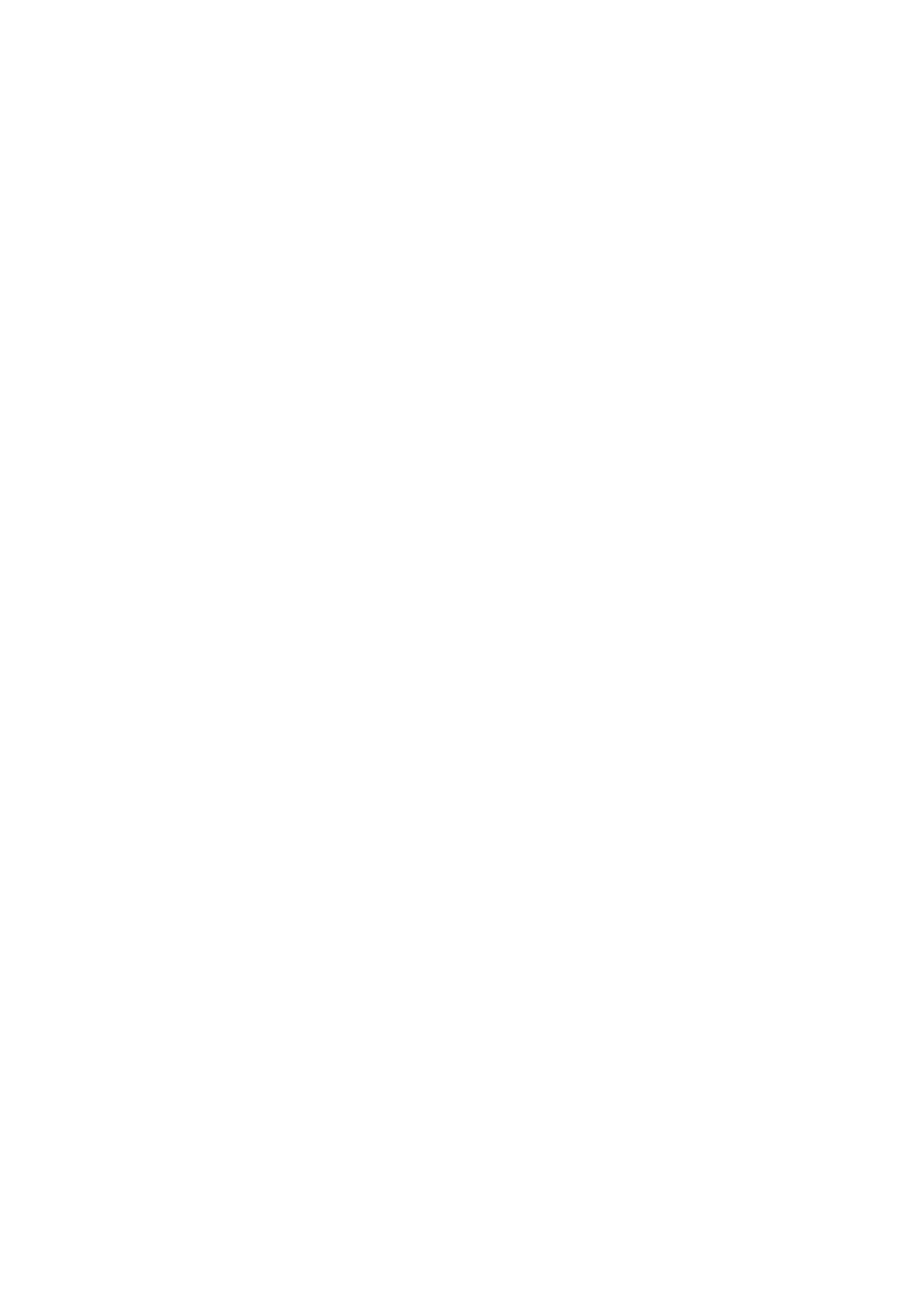 Rider (Mis à jour JUILLET 2015) Afin que tout le monde passe une bonne journée et gagne du temps, lisez bien ce rider et communiquez-nous toutes remarques, objections, questions, ou impossibilités relatives à nos demandes. COMPOSITION DE GROUPE La joyeuse équipe se déplace à 7 : • 6 musiciens • 1 technicien son/régisseur Merci de prévoir 7 badges «Tous Accès». FEUILLE DE ROUTE Merci de nous transmettre au plus tard deux semaines avant la date du concert une feuille de route complète mentionnant tous les horaires et contacts relatifs à la venue du groupe ainsi qu'un plan d'accès précis du lieu de la représentation et de l'hébergement. ACCES VEHICULE Prévoir un accès au lieu de concert à proximité de la scène pour notre véhicule (long: 7m, hauteur: 2,9m), en vue du déchargement ainsi qu'une place de parking surveillée et gratuite, sous la responsabilité de l'organisateur. SECURITE Le personnel compétent (régisseur général, techniciens son d'accueil, éclairagiste) sera présent dès l'arrivée des techniciens du groupe, pendant la balance et jusqu'à la fin du concert, veillant ainsi au bon fonctionnement du matériel mis à disposition. Les personnes qualifiées de la sécurité devront être postées au moins ½ heure avant l'ouverture des portes aux accès suivants : loges, scène, salle et parking. Prévoir des pass pour les accès contrôlés. BALANCES La durée de la balance est de 2H dont 30min d'installation. Cette durée est nécessaire pour le groupe. Prière de prévenir en cas de difficulté de planning. Cette balance devra se faire avant l'entrée du public. ASSURANCE Le promoteur est tenu de souscrire une police d'assurance responsabilité civile. Il est responsable de tout incident pouvant survenir, dans le cadre de leur travail, aux musiciens. Il est également responsable des vols, bris ou détériorations des instruments ou équipements de l'équipe dans l'enceinte du lieu du spectacle. SCENE El Gato Negro est un grand consommateur d'eau. Merci de prévoir 24 petites bouteilles d'eau sur scène. LOGES Une loge propre, confortable et chauffée si nécessaire sera mise à disposition du groupe dès son arrivée. Nous aimons y trouver un canapé, des serviettes de toilette propres et un miroir, une table à repasser et un fer à repasser. Les toilettes doivent se trouver à proximité des loges. CATERING Le groupe déjà très joyeux sera encore plus excité à son arrivée si il découvre dans les loges : • un petit buffet (pain, fromage, fruits, spécialités régionales...) • des boissons (eau, bieres, jus, café...) • 1 bouteille de rhum agricole avec un peu de menthe, de sucre et quelques citrons vert est bienvenue ! En cas de get in avant 14h, merci de prévoir un repas chaud complet pour le déjeuner. RESTAURATION Prévoir 7 repas chauds complets : comprenant (entrée, plat, fromage, dessert, vin, café) avant ou après le concert (en accord avec le groupe). Merci de privilégier la qualité à la quantité !! Les spécialités régionales sont bienvenues, les taboulés moins. L'option « Buy Out » est possible (si la salle est en ville ou proche de restos) prévoir min 18€ par personne. HEBERGEMENT Merci de réserver au mieux 5 singles et 1 double (ou 2 twins, 1 single et 1 double) et en hébergement type **NN avec 7 petits déjeuner, payés à l'avance pouvant être servis jusqu'à 10h. L'hotel doit pouvoir fournir un réseau Wifi gratuitement dans toutes les chambres. Le groupe doit pouvoir rester à l'hôtel au moins jusqu'à 12H00 le lendemain. Un parking en sécurité, fermé ou surveillé sera prévu pour le véhicule. INVITATIONS • 20 invitations,(et 10 pass after show supplémentaires si besoin) MERCHANDISING Prévoir un espace sécurisé et éclairé pour installer un stand de merchandising pour le groupe. Cet espace doit être facilement visible par le public et doit être équipé au minimum d'1 table (2m de long) et de lumières à l'usage unique d' EL GATO NEGRO . Aucune rémunération ou pourcentage n'est exigible. ENREGISTREMENT VIDEO/ PHOTOS Les enregistrements audio, vidéo du concert ne seront admis qu'avec autorisation préalable du groupe. De même le groupe devra être averti en cas de présence d'un photographe sur scène. CONTACTS Régie : Manu Cabrol 06 23 26 18 08 manucabrol@gmail.com EL GATO NEGRO www.gatonegrotropical.com www.facebook.com/gatonegrotropical Ce rider fait partie intégrante du contrat. Merci d'avance pour votre accueil et votre disponibilité ! EL GATO NEGRO 